Ferguslie and Shortroods After School CarePlease access the website which is www.renfrewshireafterschoolcare.com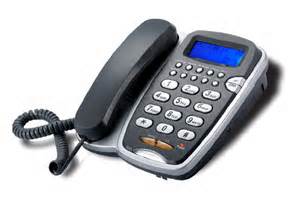 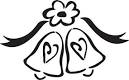 Thanks again to all parents who contribute £2 per week to help towards costs, however some weeks we receive very little.In order for staff for staff to plan trips and continue to provide resources for the children, we really do depend on this.Please could we ask parents from both services to continue to support us with this donation each week.Thank you very much.